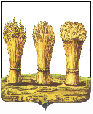 ПЕНЗЕНСКАЯ ГОРОДСКАЯ ДУМА       ________________________________________________________________________________________________РЕШЕНИЕ 28.08.2015                		                                           			  № 242-11/6Отчет администрации города Пензы о содействии развитию малого и среднего предпринимательстваЗаслушав и обсудив отчет администрации города Пензы о содействии развитию малого и среднего предпринимательства, руководствуясь ст.22 Устава города Пензы,Пензенская городская Дума решила:1. Принять к сведению отчет администрации города Пензы о содействии развитию малого и среднего предпринимательства. 2. Рекомендовать администрации города Пензы:1)  активизировать работу по оказанию поддержки субъектам малого и среднего предпринимательства – производителям импортозамещающих товаров;2) продолжить работу по информированию субъектов малого и среднего бизнеса о существующих мерах поддержки предпринимательства в городе Пензе; 3) продолжить работу по проведению мониторинга деятельности предприятий в сфере малого и среднего предпринимательства на территории города Пензы.3. Контроль за выполнением решения возложить на заместителя главы администрации города Пензы С.И. Симонова и постоянную комиссию городской Думы по социально-экономическому развитию, промышленности, транспорту, связи и предпринимательской деятельности (А.А. Стрельников).Глава города					                                               В.Н. Кувайцев 